  									 Speiseplan                                           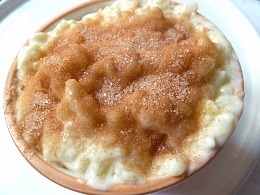 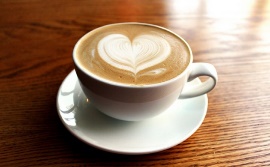 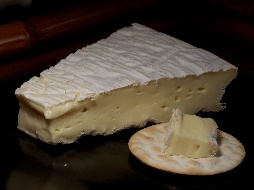 Datum               Menü I         Menü II  AbendbeilageMontag23.07.2018Kaltschale WaldfruchtKotelett mit Kohlrabi in Rahm dazu SalzkartoffelnWassermeloneKaltschale WaldfruchtGemüsereibekuchen mit Tsatsiki*WassermeloneHimbeeren-Bananen ShakeDienstag24.07.2018SteckrübencremesuppePutengulasch „Stroganoff“ mit Butterreis und buntem SalatEisdessertSteckrübencremesuppeGefüllte Paprika mit Couscous*EisdessertBack CamembertMittwoch25.07.2018Gersteneintopf mit FleischklößchenMandelcremeGefüllter Eierpfannkuchen mit Fruchtkompott*MandelcremeEiersalatDonnerstag26.07.2018TomatensuppeSchnitzel „Wiener Art“ mit Kroketten und GurkensalatVanillepuddingTomatensuppeBunte Sommer-Gemüse Pfanne mit Baguette*VanillepuddingCherry TomatenFreitag27.07.2018SüßkartoffelsuppeHeringsstipp mit SalzkartoffelMohnquark mit MandarinenSüßkartoffelsuppeSpiegelei mit Blattspinat und Püree*Mohnquark mit MandarinenObazdaSamstag28.07.2018 Deftige Schnittbohnensuppe mit RindfleischstreifenAnanascreme mit FruchtstückenVegetarisch gefüllte Zucchini mit Feta und Walnüssen*Ananascreme mit FruchtstückenMilchreisSonntag29.07.2018Rinderbrühe mit EierstichGefüllter Schweinerollbraten mit Brokkoli und RosmarinkartoffelEisGemüsebrühe mit GemüsewürfelPaniertes Kohlrabi Schnitzel dazu Remoulade*EisPflaumen